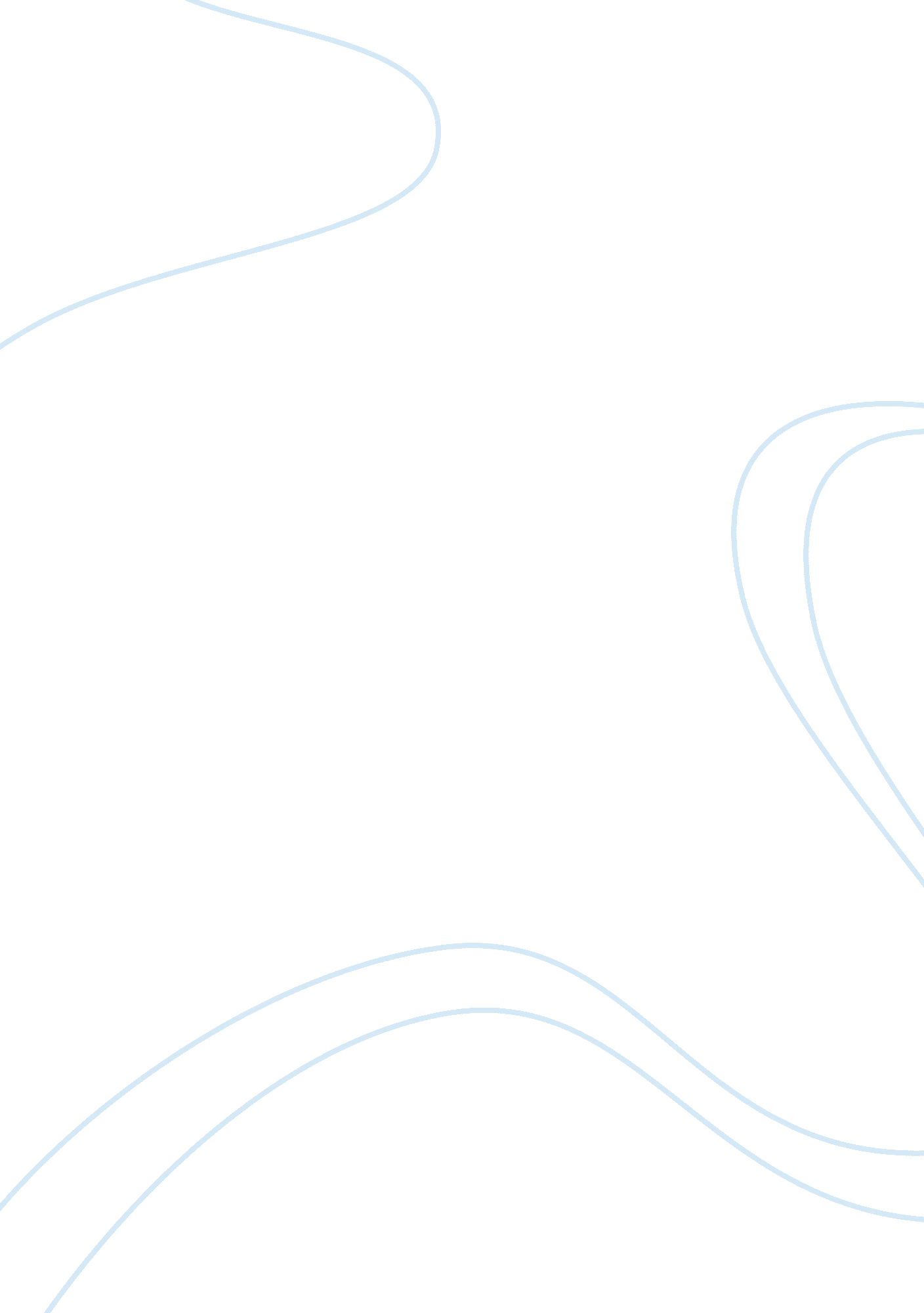 Spiritual books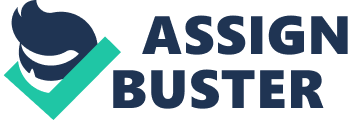 Spiritual Bookspaper? Spiritual books are known to be our best friends for their unconditional love towards us. Reading, generally, has always been one of our favourite hobbies. As far as spiritual inspiration and knowledge is concerned, there is no substitute of acquiring it other than from spiritual books. These books are fuel for our thoughts and beliefs, they provide us the inspiration and courage to stand up for what we feel is right for our growth. Spiritual books have begun to multiply in number in recent times. And it is true that once we go through the work of writers who have had spiritual inspiration, our lives get changed. Tired of leading stressful and unhappy lives, people with a desire to lead peaceful lives are resorting to spirituality. Thus spirituality is on the rise. Walking on the path of spirituality not only helps us to realise our real Self, but it also inspires us and drives us to lead a joyous life. If we intend to relax and attain peace of mind we should read spiritual books. A good way of selecting these inspiring books is to search online for them. We need to select a few good spiritual books available in the market and start reading it religiously. We should make a regular habit of reading them, set up a time of the day for the same, and put our whole mind on it. While reading spiritual books we should not be watching TV or eating or doing anything else. We slowly begin to see the world around us in a different perspective. We begin to comprehend why a person is behaving the way he/she is. We learn to take things in stride and move on without getting much baffled from his/her behaviour. Spiritual books help us clarify a lot of our doubts which otherwise seem difficult to resolve. We must believe that our time invested in spiritual reading will definitely change our lives. We become very positive. Our attitude and point of view for life also changes. Realizing our dreams and aspirations will become easy and we shall experience joys like never before. This blissful experience is an important facet of spiritual inspiration coming through books. Nonetheless, mere reading wont help us unless we learn to apply these principles in our day to day affairs. Spirituality is not about reading alone, it is about being and becoming. We need to understand the writers point of view and begin to follow it in our lives with determination. This is important because without doing this spiritual books will produce no good results. For people like us who are moved by spiritual inspiration, it is necessary that we seek wholeheartedly until we reach our destination. And once we begin to find spiritual realisation, we must keep seeking until we are convinced, at the deepest level of our inner being, of the eternal reality that God, is our own real Self. (paper) For some of us, this realisation might happen in an instant explosive revelation; for others, it will occur quietly and gradually. Whenever it happens, we will all know. (paper) ;, (paper) ? www.. net paper (paper) ?-X 